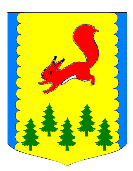 КРАСНОЯРСКИЙ КРАЙПИРОВСКИЙ МУНИЦИПАЛЬНЫЙ ОКРУГПИРОВСКИЙ ОКРУЖНОЙ СОВЕТ ДЕПУТАТОВРЕШЕНИЕО подготовке и проведении  весенне-полевых работ в 2024 году и общее состояние в сельскохозяйственной отросли Пировского муниципального округаЗаслушав и обсудив информацию начальника отдела по сельскому хозяйству администрации Пировского муниципального округа Толстихина Валерия Андреевича, о подготовке и проведении весенне-полевых работ в 2024 году и общее состояние в сельскохозяйственной отросли Пировского муниципального округа, Пировский окружной Совет депутатов РЕШИЛ:          1. О подготовке и проведении весенне-полевых работ в 2024 году и общее состояние в сельскохозяйственной отросли Пировского муниципального округа, к сведению.         2. Отделу по сельскому хозяйству администрации Пировского муниципального округа: - 15.04.2024 года провести совещание по теме «Новые требования при осуществлении сельскохозяйственной деятельности»3. Контроль за исполнением решения возложить на комиссию по жизнеобеспечению, благоустройству сельскому и лесному хозяйству. 	4. Решение вступает в силу с момента подписания.Заместитель Председателя Пировского                                                                      окружного Совета депутатов                                                      С.Н. Михайлов29.03.2024с. Пировское№ 40-402р